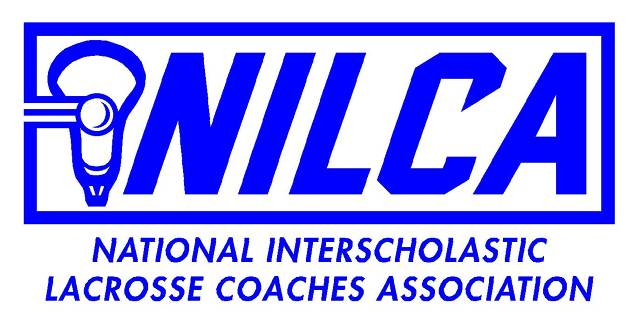 Minutes - General Membership Meeting via Zoom - 2/27/2024Meeting began 7:30 p.m.594 Members  as of 2/27/2024— Zoom was recorded. Old Business  June 2024 Clinic will not take place - Hartford CC will be notified by end of February; Invited, but not confirmed college coaches will be notified. 	a. Need for website content- preferably video….	b. Hall of Fame Dinner - Change of date and venue: New dates - Oct 12, 2024; Oct 			18, 2025; Both will be held at the Milleridge Inn, Jericho, NYNew Business	a. Corporate Partners		1. Scorpion - Performance Wear and Uniforms - 20% discount to members		2. LaxBallz - Laser engraved Award Balls - 10% discount to members		3. AxiaTime - Hall of Fame Inductee Watches ( going forward); discount to 			team orders of NILCA members ; order of 20 , the coach receives a 			free watch. 	b.  Update on Collaborative NILCA/IMLCA/USALacrosse Clinic- met with: Caitlin 		Kelly ( USA Senior educational director) and Harry Jacobs ( USA Regional 				Director) - proposed to have a collaborative Academy with the three 				organizations in January 2025 at Chelsea Piers, Stamford CT. The 					educational committee of the USA Board will appoint a NILCA member to 				their educational Task Force . A follow-up meeting is planned to formalize 				protocols / vision within the next two-three weeks.	c. Call for additional Corporate Partner contacts: Scorebreak? Lax.com?					Wickerssports? Does the membership have specific contacts leadership 				should enjoin? 	d. Call for coaching contacts in AZ, California ( northern), Nevada, Texas? Emails 		or phone numbers ?  Jonathan Adlam ( California) suggested contacting 				Gabe Fowler and Lynn Poterfield - both regional directors for USA 					lacrosse with plenty of High school coaches’ contact info	e. Need State Representatives/Chairs - to honor COY, MOY and POY in your 				respective states; Jonathan Adlam volunteered for Southern California. His 				offer gratefully accepted. 	f. General Meetings: Future general meetings (via Zoom) will be held in Early 				November, February and Mid June . 	Meeting adjourned - 8:05 p.m.Respectfully, submitted,JMK VP -  Hall of Fame Chair